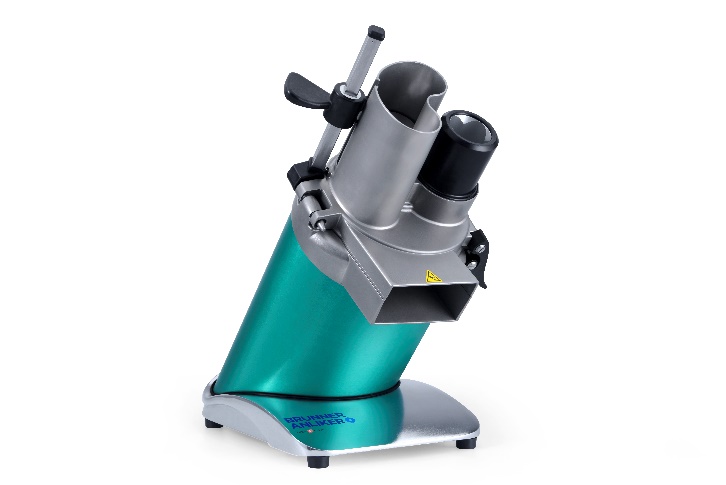 ZubehörEmpfehlung Standardscheiben-SetScheibenübersichtHerstellerBrunner-Anliker, Swiss MadeModellGSM5 StarDer ideale Gemüseschneider mit bis zu 50 verschiedenen Schnittvarianten für Gastronomie, Catering, Kreuzfahrtschiffe, Gemeinschaftsverpflegung, Heime und Spitäler bis circa 300 Mahlzeiten.AusschreibungstextAusschreibungstextAusführung Komplett aus massivem Edelstahlguss – HACCP-konformDrehbarer Einfüllstutzen rechts zum Schneiden von Brunoises und GaufrettesAufsatzkopf und Stössel werkzeuglos entfernbarTragegriff auf der Rückseite 2.5m ElektrokabelAufrechte Arbeitsweise des Bedieners durch ergonomisch optimalen 45 ° GerätewinkelSchneideleistung durchschnittlich 150kg/hAutomatische Sicherheitsabschaltung bei geöffnetem StösselGeräte-Absicherung mittels FeinsicherungWartungsfreier Induktionsmotor, 5 Jahre Garantie auf Motor und GetriebeFunktionSchneiden, Zerkleinern, Reiben und Mahlen in bis zu 50 SchnittvariantenKapazitätBis zu 150 Kg/hMotorInduktionsmotor 0.26 kWSpannung230 V, 50 Hz, (231.01801)230 V, 50 Hz, (231.01803)230 V, 50 Hz, (231.01810)230 V, 60 Hz, (231.01814)220V, 60 Hz, (231.01833)115 V, 60 Hz, (231.01836)115 V, 60 Hz, (231.01831)230 V, 50 Hz, (231.01839)230 V, 50 Hz, (231.01821)230 V, 50 Hz, (231.01823)230 V, 50 Hz, (231.01811)230 V, 60 Hz, (231.01815)220V, 60 Hz, (231.01834)115 V, 60 Hz, (231.01832)Standfläche250 x 315 x 525 mmLautstärke40 dBGewicht21.5 KgZertifikateCE, CSA, ULZeichnung und Masse (in cm): 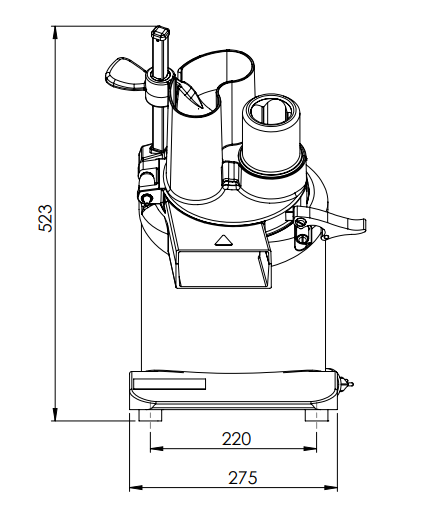 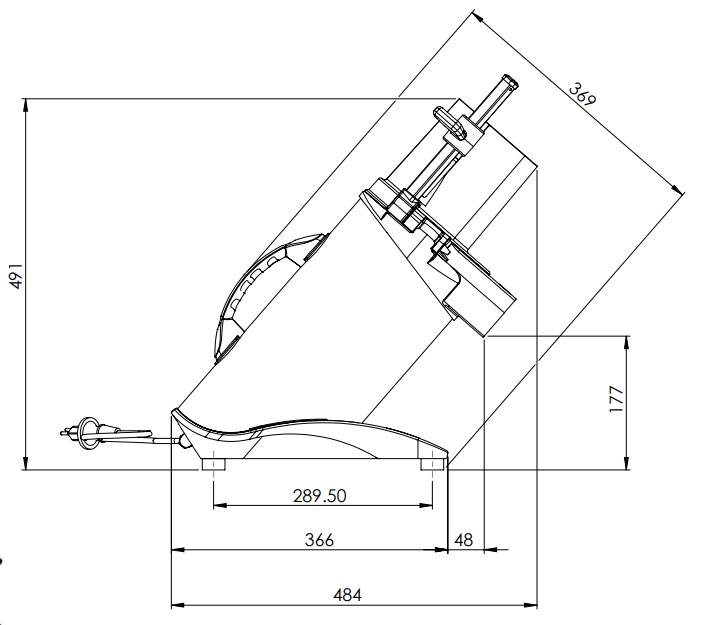 Boxensystem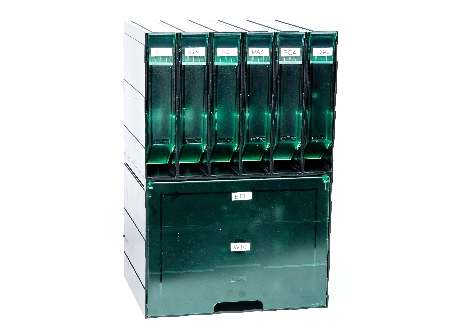 Boxensystem B 2 bestehend aus 6 kleinen und 
1 grossen Box, für Schneidscheiben Ø 180 mmStar Kit (5 Scheiben)Star Kit (5 Scheiben)Feinschnitt 1mmF1Grobschnitt 3mmG3Juliennes 2mmS2Rösti RaffelscheibeNr. 0Brunoises 3mmBR3Drehstössel GSM5 Star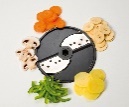 FeinschnittArt. NrFeinschnitt 1mmF1232.01801Feinschnitt 2mmF2232.01802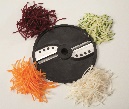 JulienneArt. Nr.Juliennes 1.5mmS 1.5232.01822Juliennes 2mmS 2232.01823Juliennes 3mmS 3232.01824Juliennes 8mmS 8232.01826Juliennes 12mmS 12232.01827Juliennes 16mmS 16232.01828Drehstössel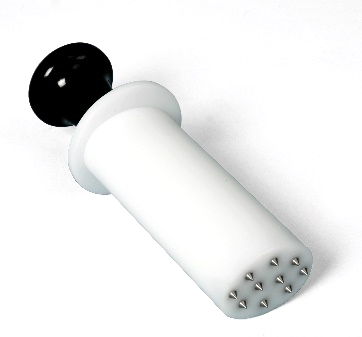 Drehstössel zu Gemüseschneidemaschine 
GSM5 Star Ø 180 mm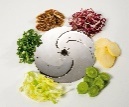 SichelmesserArt. Nr.Sichelmesser 1.5mmSM 1.5232.01815Sichelmesser 2.5mmSM 2.5232.01816Sichelmesser 3.5mmSM 3.5232.01817Sichelmesser 4.5mmSM 4.5232.01818Sichelmesser 5.5 mmSM 5.5232.01819Sichelmesser 6.5mmSM 6.5232.01820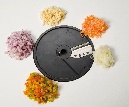 BrunoisesArt. Nr.Brunoises 2mmBR 2232.01838Brunoises 3mmBR 3232.01839Brunoises 4mmBR 4232.01840Brunoises 5mmBR 5232.01841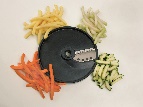 BâtonnetsArt. Nr.Bâtonnets 6mmBT 6232.01852Bâtonnets 7mmBT 7232.01853Bâtonnets 8mmBT 8232.01854Bâtonnets 10mmBT 10232.01855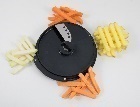 Pommes FritesArt. Nr.Pommesfrites 10mmPF 10232.01857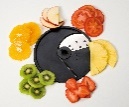 TomatenschnittArt. Nr.Tomatenschnitt 5mmTO232.01814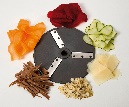 HobelschnittArt. Nr.Hobelschnitt 0.5mmHS232.01821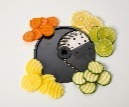 DemidovArt. Nr.Demidov 5mmSU 5232.01843Demidov 7mmSU 7232.01844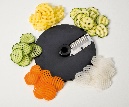 GaufrettesArt. Nr.Gaufrettes 2mmPG2232.01856Gaufrettes 4mmPG4232.01848Gaufrettes 6mmPG6232.01849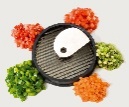 WürfelmesserArt. Nr.Cubes 6 mmW 6232.01326Cubes 8 mmW 8232.01327Cubes 10 mmW 10232.01328Cubes 14 mmW 14232.01329Cubes 20 mmW 20232.01333AllumettesArt. NrAllumettes 4mmPA 4232.01831Allumettes 4mm (Käse)PA 4 K232.01832Allumettes 5mmPA 5232.01833Allumettes 6mmWS232.01836GrobschnittArt. Nr.Grobschnitt 3mmG3232.01803Grobschnitt 4mmG4232.01804Grobschnitt 6mmG6232.01809Grobschnitt 8mmG8232.01806Grobschnitt 10mmG10232.01807Grobschnitt 12mmG12232.01808Grobschnitt 20mmG20232.01812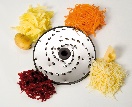 RaffelArt. Nr.Raffel 13 mmNo 000232.01931Raffel 11 mmNo. 00232.01930Raffel 9 mmNo. 0232.01900Raffel 7mmNo. 1232.01901Raffel 6 mmNo. 2232.01902Raffel 5 mmNo. 3232.01903Raffel 4.2 mmNo. 4232.01904Raffel 3.8 mmNo. 6232.01906Raffel 3 mmNo. 7232.01907Raffel 2.5 mmNo. 9232.01909Raffel 2.25 mmNo. 10232.01910Raffel 2 mmNo. 11232.01911Raffel 1.8 mmNo. 12232.01912Raffel 1.5 mmNo. 13232.01913ParmesanNo. 14232.01914Curly 4 mmNo. 17232.01917Fondue 16 mmNo. 19232.01919Universal 2.5 mmNo. 23232.01923Nuss fein 2 mmNo. 24232.01924Tempura 2 mmNo. 26232.01926